г.о. СерпуховМуниципальное бюджетное общеобразовательное учреждение«Средняя общеобразовательная школа № 5»Конкурс сочинений  «Мои деды ковали Победу», посвященном 75-й годовщине Победы в Великой Отечественной войне«Путь моего героя»Автор:Османов Тимур РустамовичДата рождения, класс:24.02.2004, 9 «А»Руководитель:Дубровская Ольга ВладимировнаДолжность:учитель русского языка и литературыКонтактный телефон:+7-916-192-10-882020 годМой прадед Иванов Исак Михайлович – это человек, которого я уверенно могу назвать героем. Благодаря ему я живу в мирное время и не знаю того ужаса войны, который он принял на себя.Он не был известным человеком и не имел высокого ранга. Он был весьма хороший сапожник и портной. Его жизнь кардинально поменялась, когда на территорию Белоруссии вторглись немецкие войска. Сначала мой прадед шил одежду для солдат, а после захвата его родной деревни сам присоединился к партизанам.Ему удалось пройти всю войну, несмотря на то, что Белоруссия первая получила удар от захватчиков. Он внес огромный вклад для победы в войне, принял участия во многих сражениях, за что получил огромное количество орденов и наград. Самыми важными из которых были две медали «За отвагу». Одну из них он получил за то, что вместе с маленьким взводом смог защитить артиллерийскую точку от захвата немцами. Также мой прадед принимал участие в важных событиях Второй мировой: встреча с Американцами на Эльбе и вход советских войск на территорию Берлина.Мой прадед рассказывал мне много историй о событиях на фронте, но лишь одна особо запала мне в душу. Это было в 1942г… Прадед  вместе со своим отрядом перевозил пушки МЛ-20. По дороге к месту назначения его машина вышла из строя. Главнокомандующий дал приказ восстановить ее и догнать отряд. После 6 часов усердной работы машина вновь была исправна, и мой прадед в месте со своими товарищами отправились  вдогонку. Однако место встречи их совсем не порадовало. Буквально в 10 километрах от места поломки, они обнаружили свой уничтоженный отряд. В тот день, лишь удача и воля случая оставила моего прадеда в живых. К несчастью, совсем недавно, 8 лет назад, мой прадед скончался. Ему было 96 лет. Это была большая потеря для нашей семьи. Мы бережно храним память о нем, храним его орденах. Я бесконечно благодарен ему за все, что он сделал для меня и для мира во всем мире. Я хочу, чтоб героизм и  жертвы Великой Отечественной Войны хранилась в памяти каждого человека. И от своего лица благодарю всех, кто не жалел себя ради мирного будущего и чистого неба над головами потомков.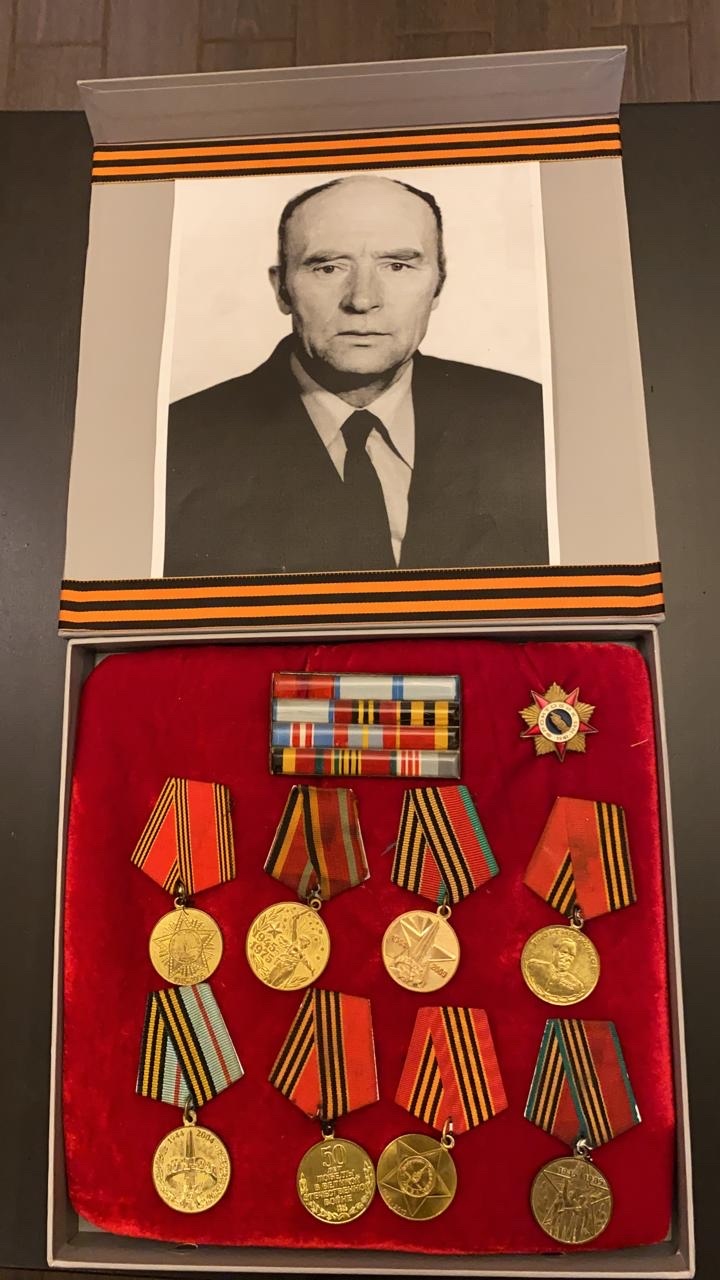 